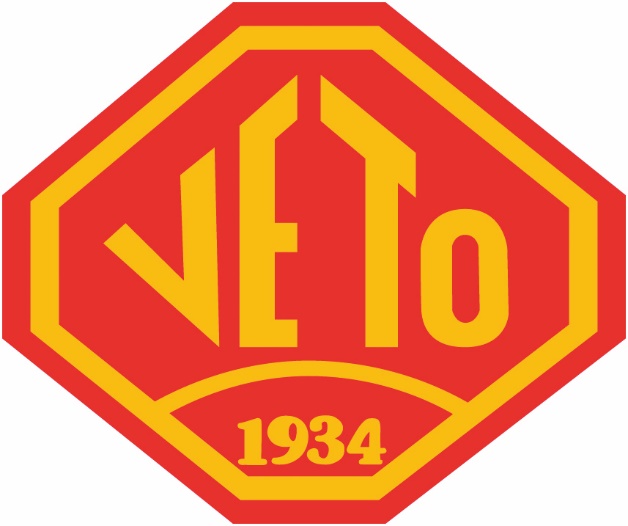 Kotiturnaus tulossa! Miten toimia?Varmista turnausten ajankohdat tulospalvelun kautta ja ilmoita salivuorovastaavalle oman kotiturnauksen ajankohdasta. Selvitä, kuka toimii turnauksessa turnausvastaavana (esim. joku toinen valmentaja, joukkueenjohtaja tms. seurasta).Varmista turnauksen tuomarit sekä kirjurit. Huomioi tuomarikortin vaatimukset. Huomioi, ettei tuomarimaksuja saa maksaa kahviokassasta! *)Kun saat vahvistuksen salivuorosta, tee turnauskutsu osoitteessa www.junnulentis.fi. Saat turnauskutsusta yhteenvedon sähköpostiisi, joka sinun tulee lähettää muille turnaukseen osallistuville joukkueille. Luo tapahtuma nimenhuutoon ja ilmoita turnauksen ajankohdasta nettisivuista vastaavalle henkilölle.Tarkista muistilista seuran nettisivuilta ja varmista, että turnauksessa on tarpeeksi aikuisia turnauksen läpisaattamiseksi (kahvion pitäjät, verkon pystyttäjät, tuolien kantajat jne.).Kahviota varten pyydä kahviovastaavalta (Risto Helminen, p. 045 2357 890) valmis setti ja hae tarvittaessa Lumosta liigajoukkueen kahvinkeitin (muista myös suodatinpussit!)Turnausvastaava pitää turnauspäivänä teknisen palaverin, josta löytyy valmis app junnulentiksen sivuilta.Pelien edetessä turnausvastaava ilmoittaa otteluiden tulokset tulospalveluun. Linkki löytyy junnulentiksen sivuilta.Täytä päivän päätteeksi kahviotilityslomake ja toimita se tilitoimistoon (jari.salo@ovil.fi) ja kopiona jaoston vetäjälle. Maksa kahviokassaa vastaava summa seuran tilille ja ilmoita viestikentässä joukkueen nimi, päivämäärä sekä tarkoitus (turnaus, ottelu tms.)*) Vuonna 2019 voimaan otettu tulorekisteri estää tuomarimaksujen maksamisen suoraan kahvion kassasta tai omasta pussista. Tuomarilta on otettava verokortti sekä tilinumero ja toimitettava ne seuran tilitoimistoon (jari.salo@ovil.fi) ja kopiona lentopallojaoston vetäjälle.